ÉCOLE POLYTECHNIQUE FÉDÉRALE DE LAUSANNESCHOOL OF LIFE SCIENCES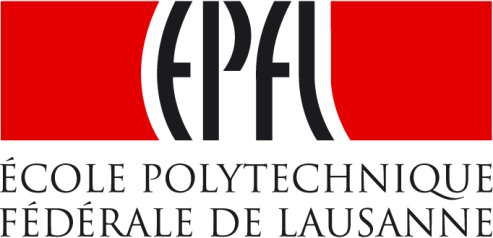 LAB IMMERSION ACADEMIC (OUTSIDE EPFL)(BIO-504)Master in Life Sciences and TechnologyorMaster in Bioengineering orMaster in Life Sciences EngineeringTITLE OF LAB IMMERSION PROJECTCarried out in the laboratory of (lab name)At (institution, city, country)Under the supervision of (first name, last name, professional title)Done by:LAST NAME, First NameSupervising Professor at EPFL:Prof. (first name, last name)In the Laboratory of (lab name)EPFLExternal Expert: (First name, last name, and professional title of the oral exam expert, if theexpert is different from your academic lab supervisor already listed above)Lausanne, EPFL 2018